PENINGKATAN HASIL BELAJAR PAI MELALUI MODEL PEMBELAJARAN KOOPERATIF TIPE NUMBERED HEADS TOGETHER(NHT) PADA MURID SDN SATAP 2 KONAWE SELATAN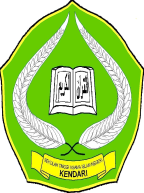 SKRIPSISKRIPSIDiajukan untuk Memenuhi Salah Satu Syarat Mencapai Gelar SarjanaPendidikan Islam Program Studi Pendidikan Agama Islam Oleh :POPON JUARSIHNIM. 10 010101 032JURUSAN TARBIYAHSEKOLAH TINGGI AGAMA ISLAM NEGERI (STAIN) SULTAN QAIMUDDINKENDARI 2014KATA PENGANTARبسم الله الرحمن الرحيمالحمد لله رب العالمين و الصلاة و السلام على أشرف الأنبياء و المرسلين و على آله و أصحابه أجمعين. أما بعدPuji syukur penulis panjatkan kehadirat Allah SWT atas ilmu dan pemahaman yang telah dikaruniakan, serta berkat hidayah-Nya sehingga penulis dapat menyelesaikan skripsi sederhana ini. Shalawat serta salam kepada Nabi besar Muhammad SAW, yang telah memberikan tuntunan luhur untuk diteladani bagi seluruh umat manusia.Dalam penyusunan dan penulisan skripsi ini, penulis mengalami berbagai hambatan, tantangan dan kesulitan. Namun berkat adanya bantuan dan dorongan dari Ayahanda Enon dan Ibunda Juju yang senantiasa memberikan semangat dan do’a. terima kasih kepada bapak Dr. Abdul Kadir, M. Pd dan bapak Aliwar S. Ag, M. Pd selaku pembimbing I dan II, yang telah memberikan saran dan bimbingan.Penulis juga mengucapkan terima kasih kepada :Bapak Dr. H. Nur Alim, M.Pd, selaku ketua STAIN Sultan Qaimuddin Kendari.Ibu Dra. Hj. Siti Kuraedah, M.Ag, selaku ketua jurusan Tarbiyah STAIN Sultan Qaimuddin Kendari.Bapak Aliwar, S. Ag, M.Pd, selaku ketua Program Studi (Prodi) Pendidikan Agama Islam (PAI).Bapak/ Ibu dosen, Karyawan/ karyawati STAIN Sultan Qaimuddin Kendari.Kepala perpustakaan STAIN Sultan Qaimuddin Kendari.Kepala sekolah beserta dewan guru SDN Satap 2 Konawe SelatanIbu Dede Salasin A. Ma, selaku guru bidang studi Pendidikan Agama Islam (PAI).Saudara/ Saudariku, Jumariah dan Maman Julianto. Serta Iparku Asep Rahmat Maulud dan Siti Lailatul Isropiah,Sahabat-sahabatku, Renis Asmawati,Nasia, Purwanti, Hanim Fitrianti dan Dwi AriyantiSegala saran menuju kesempurnaan skripsi ini, penulis sangat harapkan. Semoga tulisan ini memberikan manfaat dalam meningkatkan mutu pendidikan, khususnya Pendidikan Agama Islam (PAI).Kendari, 12 Muharram 1436 H   04 November 2014 M						Penyusun,					           	POPON JUARSIHNIM : 1001010103KEMENTRIAN AGAMA ISLAM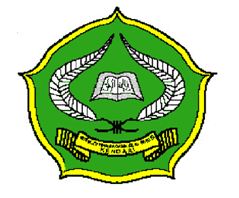 SEKOLAH TINGGI AGAMA ISLAM NEGERI (STAIN) KENDARIJURUSAN TARBIYAHJln. sultan qaimuddin kendari no. 17 kendari telp. (0401) 393721-393711PENGESAHAN SKRIPSISkripsi yang berjudul “ Peningkatan Hasil Belajar PAI Melalui Model Pembelajaran Kooperatif Tipe Numbered Heads Together (NHT) Pada Murid SDN Satap 2 Konawe Selatan ‘’, yang ditulis oleh saudari, Popon Juarsih, NIM 10010101032 mahasiswi Program Studi Pendidikan Agama Islam Jurusan Tarbiyah pada STAIN Sultan Qaimuddin Kendari, telah di uji dalam ujian skripsi yang di selenggarakan pada hari Rabu Tanggal 05 Bulan November Tahun 2014, dan dinyatakan dapat diterima sebagai salah satu syarat untuk memperoleh gelar sarjana Pendidikan Agama Islam.Kendari, 13 Muharram 1436 H   05 November 2014DEWAN PENGUJIKetua		: Drs. H. Pairin, M.A				(……………………...)Sekretaris	: Dr. Abdul Kadir, M. Pd			(……………………...)Anggota 	: 1.  Aliwar, S. Ag, M. Pd 			(……………………...)		  2. Ir. Hj. Ety Nur Inah, M. Si		(……………………...)		  3. Dra. Rahmawati, M. Pd  			(……………………...)Diketahui Oleh :Ketua STAIN KendariDr. H. Nur Alim, M.P.dNIP.196505041991031005DAFTAR ISI
HALAMAN JUDUL		iPERNYATAAN KEASLIAN SKRIPSI		iiPENGESAHAN SKRIPSI	    iiiKATA PENGANTAR		ivABSTRAK		viDAFTAR ISI		viiDAFTAR TABEL 		xBAB IPENDAHULUANLatar Belakang		1Identifikasi Masalah		4Rumusan Masalah		4Hipotesis Tindakan 		4Tujuan Penelitian		5Manfaat Penelitian		5Definisi Operasional		5BAB II KAJIAN PUSTAKALandasan KonsepPengertian Belajar		7Pengertian Hasil Belajar		10Pengertian Pendidikan Agama Islam		12Model Pembelajaran Kooperatif		16Langkah-langkah Pembelajaran Kooperatif		20Model Pembelajaran Kooperatif tipe Numbered Heads Together (NHT)		21Hasil Penelitian yang Relevan	     24BAB III METODOLOGI PENELITIANJenis Penelitian 		26Subyek dan Waktu Penelitian 		26Faktor yang Diteliti		26Prosedur Penelitian		27Instrumen Penelitian		31Teknik Pengumpulan Data		31Teknik Analisis Data		32Indikator Kinerja		34BAB IVHASIL DATA PENELITIAN DAN PEMBAHASANDeskripsi Hasil PenelitianKegiatan Awal	    35Pembelajaran Siklus I	    37Pembelajaran Siklus II	    45Data Hasil Belajar Murid pada Mata Pelajaran PAI	    52Pembahasan Hasil PenelitianAktivitas  Murid dan Guru Siklus I	    54Aktivitas Murid dan Guru Siklus II	    56Hasil Belajar Murid pada Mata Pelajaran PAI 	    56BAB VPENUTUPKesimpulan	    60Saran	    61DAFTAR PUSTAKALAMPIRAN-LAMPIRANABSTRAKPOPON JUARSIH, Peningkatan Hasil Belajar PAI Melalui Model Pembelajaran Kooperatif Tipe Numbered Heads Together (NHT)  Pada Murid SDN Satap 2 Konawe Selatan, (dibimbing oleh Dr. Abdul Kadir, M. Pd dan Aliwar, S. Ag M. Pd).Penelitian berjudul “ Peningkatan Hasil Belajar PAI Melalui Model Pembelajaran Kooperatif Tipe Numbered Heads Together (NHT)  Pada Murid SDN Satap 2 Konawe Selatan”. Masalah utama yang dibahas dalam skripsi ini adalah “ Apakah hasil belajar murid pada pembelajaran PAI tentang ketentuan shalat dapat ditingkatkan melalui model pembelajaran Numbered Heads Together (NHT)  dan bagaimana pelaksanaan model pembelajaran Numbered Heads Together  (NHT) pada bidang studi PAI tentang ketentuan shalat”. Penelitian ini bertujuan untuk meningkatkan hasil belajar murid pada mata pelajaran pendidikan Agama Islam melalui model pembelajaran kooperatif tipe Numbered Heads Together (NHT).Objek penelitian ini adalah murid kelas IV SDN Satap 2 Konawe Selatan yang berjumlah sebanyak 20 orang. Aktivitas guru dan murid sangat penting dalam proses pembelajaran. Hasil belajar yang belum memenuhi KKM disebabkan karena guru masih menggunakan metode ceramah dan Tanya jawab saja. Oleh karena itu, dalam proses pembelajaran guru sebaiknya menggunakan metode kooperatif agar murid memperoleh hasil belajar sesuai harapan. Penelitian ini merupakan penelitian tindakan kelas. Penelitian dilaksanakan pada semester ganjil tahun ajaran 2014/2015. Penelitian ini dilakukan dalam 2 siklus, setiap siklus terdiri dari 2x pertemuan. Karakteristik dari penelitian ini adanya tindakan khusus berupa pengelompokan, penomoran, memberikan pertanyaan, diskusi kelompok dan presentase hasil diskusi. Kegiatan tersebut bertujuan agar proses belajar mengajar dapat berjalan secara aktif.Data yang diperoleh dan setelah melakukan analisis diketahui bahwa nilai rata-rata yang diperoleh murid pada pra siklus adalah 45,5 dengan persentase ketuntasan sebesar 20% (4 orang).  siklus I nilai rata-rata 61,5 persentase ketuntasan sebesar 40% (8 orang) dan siklus II  nilai rata-rata 82,5 persentase ketuntasan 95% (19 orang). Maka, peningkatan hasil belajar dari pra siklus ke siklus I sebesar 35,16%, dari siklus I ke siklus II sebesar 34,15 dan dari pra siklus ke siklus II sebesar 81,32%. Dari data diatas dapat disimpulkan bahwa penerapan model pembelajaran NHT pada bidang studi PAI kelas IV SDN Satap 2 Konawe Selatan dapat meningkatkan hasil belajar murid.